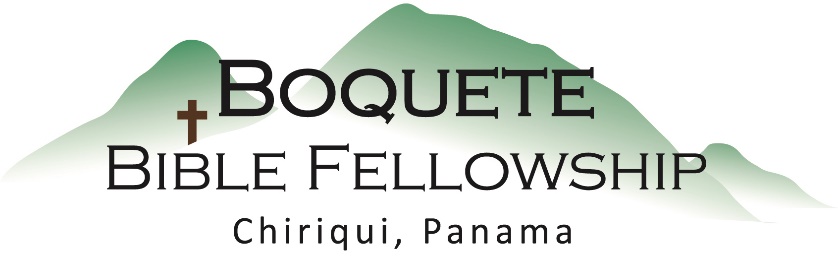 Adoración Dominical – 19 de marzo, 2023Bienvenida y anunciosOración de limpieza: Salmo 69:5Llamado a la adoración: Romanos 10:11-13Adoración a través del canto Adoración a través de las ofrendasOración de IluminaciónSermón: Romanos Mateo 28:16-20 – Oliver MarinRespuestaBendición: Efesios 3:20-21 Anuncios para esta semanaEstudio Bíblico de los Miércoles – No habrá Estudio Bíblico esta semana. Retomaremos la próxima semana 29 de marzo. Estudio Bíblico para las Damas – Jueves a las 10:30am en la iglesia; un estudio a través de Gálatas. Contacte a Karen para mayor información.Boletín Informativo – ¿Está usted en la lista para recibir el boletín? Esta es la forma principal de comunicar lo que sucede durante la semana. Puede apuntarse en la mesa de bienvenida y también obtener una etiqueta de identificación. Mateo 28:16-20 (NBLA) – La Gran ComisiónPero los once discípulos se fueron a Galilea, al monte que[a] Jesús les había señalado. 17 Cuando lo vieron, lo adoraron; pero algunos dudaron.18 Acercándose Jesús, les dijo: «Toda autoridad me ha sido dada en el cielo y en la tierra. 19 Vayan, pues, y hagan discípulos de[b] todas las naciones, bautizándolos en el nombre del Padre y del Hijo y del Espíritu Santo, 20 enseñándoles a guardar todo lo que les he mandado; y ¡recuerden! Yo estoy con ustedes todos los días, hasta el fin[c] del mundo[d]».Notas del Sermón